Szuflada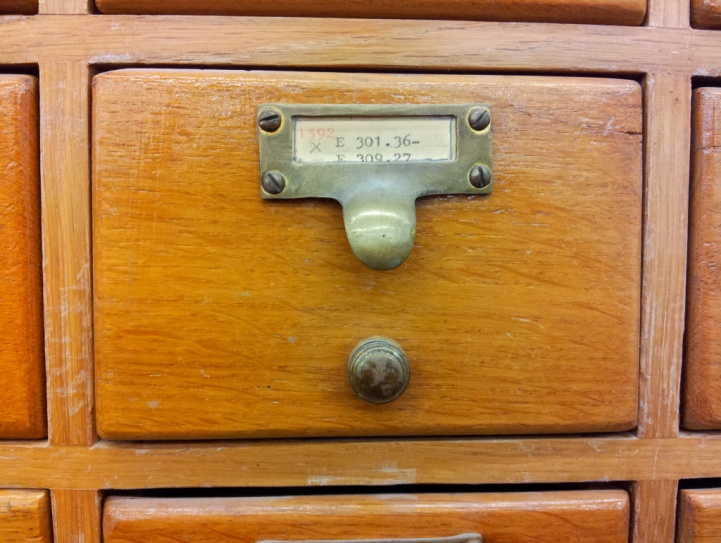  czasopismo gimnazjalistów nr 1 2016/2017Hej! Witamy Was w pierwszym w tym roku szkolnym numerze Szuflady. Czytając to wydanie, poznacie  zdanie uczniów o likwidacji gimnazjów, dowiecie się, jak trenować cierpliwość, jakie książki młodzież czyta najchętniej i wiele, wiele więcej. Jeśli jesteście zainteresowani, koniecznie zajrzyjcie!CO MŁODZIEŻ W NASZEJ SZKOLE SĄDZI O LIKWIDACJI GIMNAZJÓW?
- Jestem przeciwko likwidacji gimnazjów, bo etapy edukacji są krótsze, dobra jest zmiana środowiska z podstawówki, gimnazjum daje możliwość poznania wielu nowych znajomych, są nowi nauczyciele. Mamy okazję uczyć się dwóch języków, działają różne profile klas, jest dużo więcej ciekawych przedsięwzięć, których zwykle w podstawówce nie ma. Gdyby wrócił system ośmioklasowy, edukacja uległaby uproszczeniu, chociażby  ze względu na to, że uczylibyśmy się tylko jednego języka. W moim przekonaniu, ta reforma jest niepotrzebna, niesie ze sobą ogromne koszty.
- Jestem za likwidacją gimnazjów, ponieważ będziemy pisać jeden egzamin kwalifikacyjny do szkoły średniej, a nie dwa tak jak teraz- na koniec szóstej klasy podstawówki i trzeciej klasy gimnazjum. Dobre jest też to, że dzięki dłuższej nauce           w szkole średniej, będziemy lepiej przygotowani do matury. System ośmioklasowy będzie bardziej wygodny.CIERPLIWOŚĆCierpliwość to umiejętność znoszenia spraw niemiłych, np. bólu, choroby, czyjegoś czepiania się, dokuczania, nieporozumienia itp.
   Cierpliwość to niepodważalna zaleta- bywa czynna i bierna. Czynna - jeśli z uwagą i spokojem wysłuchujesz czyjejś wymówki. Kiedy znosisz ją z rezygnacją, jest to cierpliwość bierna.
Do kategorii cierpliwości należy dzielność i odporność na cierpienie oraz wytrwałość w dążeniu do celu, niepoddawanie się mimo niepowodzeń i przeszkód. Prawdziwym jest stwierdzenie, że cierpliwi wychodzą na swoje. 
   A niecierpliwi? Co nagle to po diable, czyli spiesz się powoli? W praktyce umieją to przeważnie dorośli. Są bardziej stonowani, spokojni. Ale Ty, jako nastolatek, jesteś niecierpliwy, chcesz więcej, niż masz teraz, bo to Ci nie wystarcza. Pragnienie danej rzeczy jest bardzo silne i ciężko Ci to pohamować. Aż się skręcasz, dlaczego życie się tak ślimaczy?! Już nie wytrzymujesz. Lekcje długie, do świąt daleko - do wakacji jeszcze dalej - czekasz na premierę filmu z ulubionym aktorem, obiecany prezent, koncert idola. A niech to! Im bardziej nie będziesz mógł się doczekać, tym dłużej będzie to trwało. Tylko spokój może Cię uratować. Weź się w garść, wycisz i bądź cierpliwy. Wszystko w swoim czasie.    Zdaję sobie sprawę, że cierpliwość to trudna sztuka, też muszę nad nią pracować, bardzo często mi jej brakuje. Cenę cierpliwości świetnie znają sportowcy, trenerzy. Na przykład biegacze - trenują latami         i wciąż dążą do tego, by być lepszym, by ich wynik poprawił się o sekundę, o pół. A Ty? Pracuj na swój wynik. Jutro, za tydzień, za parę lat będziesz z siebie zadowolony. Może nawet dumny.

                                                                                                                                                                  MarysiaJAK GIMNAZJALIŚCI POSTRZEGAJĄ OSOBY NIECIERPLIWE?

- nie potrafią usiedzieć w miejscu, 
- nie trzymają języka za zębami, 
- nie umieją czekać,
- nie są wytrwali, nie mają samozaparcia,
- nie są otwarci na niespodzianki,
- nie godzą się z faktem, że czas musi upłynąć i nie da się go przyspieszyć,
- wydają się być nadpobudliwi, nadruchliwi,
- trudno im zachować spokój i opanowanie.

Ugh… W takim razie co zrobić, by pracować nad cierpliwością?
- znaleźć zajęcie, które Cię pochłonie i sprawi, że szybciej minie Ci czas,
- popracować nad czymś, co wymaga samozaparcia, aby nie poddawać się,
- pograć w gry, ćwiczące cierpliwość, np. bierki, monopoly,
- odmówić różaniec,
- lub po prostu się pouczyć 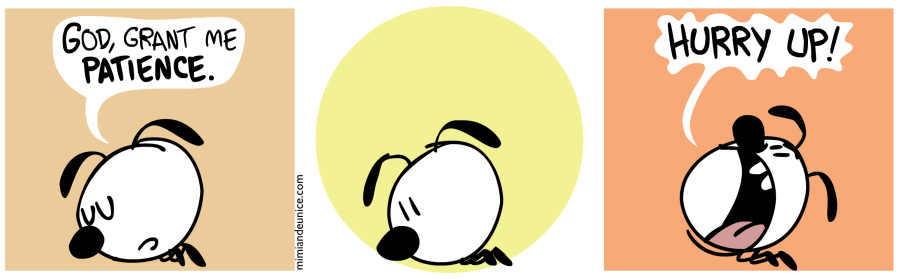 KRÓTKA SONDA
                                Z NAUCZYCIELAMI

   Postanowiliśmy dowiedzieć się, czy nauczyciele w naszej szkole są cierpliwi… Odpowiedzi są następujące:

1. Aż za bardzo- 3 głosy,
2. Tak- 5 głosów,
3. Zależy od sytuacji- 2 głosy,
4. Nie- 4 głosy.

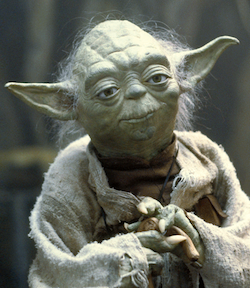  SONDA WŚRÓD UCZNIÓW

1. Jakie książki czytasz najchętniej?
a) kryminalne- 7 głosów,
b) przygodowe- 6 głosów,
c) fantasty- 6 głosów,
d) romanse- 4 głosy,
e) akcja, dramat- 3 głosy,
f) nie czytam- 2 głosy,
g) biografie,
h) naukowe,
i) komiks

2. Czy są takie książki, których brakuje Ci w bibliotece szkolnej?
a) nie- 9 głosów,
b) „Wybrani”
c) książki Stephena Kinga,
d) „Ty, ja i fejs”
e) książki Gayelle Forman,
f) „Poradnik młodego taty”,
g) „Dziennik cwaniaczka”,
h) śmieszne gazety

                                                                    Marysia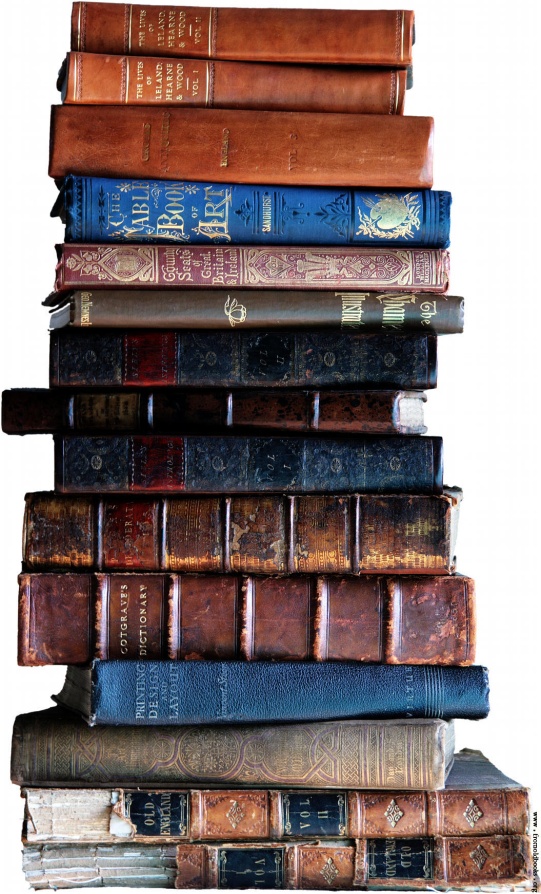 WYWIAD Z PANEM ADAMEM PYJOREM

- Czy lubi Pan podróżować? Jakie miejsca Pan odwiedził?
- Lubię podróżować, bardzo chętnie wyruszam w podróże. Dzisiaj mogę powiedzieć, że byłem na wschodzie, zachodzie, południu i północy  Na wschodzie wiele lat temu byłem w Japonii, najdalej na południe dojechałem do Afryki. Na zachodzie najdalej byłem w Walii w Wielkiej Brytanii, a na północy dotarłem na koło podbiegunowe.
- W którym miejscu się Panu najbardziej podobało i dlaczego?
- Każde miejsce, które odwiedziłem ma swoją fajną rzecz. Mimo, że jestem zwolennikiem zimy, podobał mi się klimat Maroka i góry, po których chodziłem. Najchętniej lubię posiedzieć sobie w chatce w polskich górach i łazić po okolicy 
- Które smaki świata są Pana ulubionymi?
- Nie mam konkretnych preferencji. Najbardziej lubię kuchnię mojej żony, a zaraz potem lubię wszelkiego rodzaju pierogi i pierożki.
- Jaki jest Pana ulubiony film?
- „Ostatni Mohikanin”.
- A co takiego podobało się Pan w tym filmie?
- O… trzeba obejrzeć ten film, żeby wiedzieć, co jest w nim takiego fajnego. Przede wszystkim, pięknie pokazana przyroda, klimaty związane z Indianami i wojną kolonialną, przepiękna muzyka.
- Jaka cecha ludzi najbardziej Pana denerwuje, a którą najbardziej Pan ceni?
- Najbardziej cenię szczerość, a nie lubię ludzi zadufanych w sobie, tego, że nie słuchają innych. 
- Czy jest Pan cierpliwy?
- Wbrew pozorom… tak.
- Jak można uczyć się cierpliwości?
- Sądzę, że potrzebny jest wewnętrzny upór i motywacja, chociaż myślę, że cierpliwości uczy nas życie w różny sposób. Ja na przykład uczę się cierpliwości, malując czy sklejając modele. Także chodząc regularnie na treningi kendo, które uprawiam od dwudziestu paru lat. Czasami nie chce mi się, ale przełamuję się i przez to uczę się pokory.
- Jakie sytuacje są dla Pana najbardziej irytujące?
- Widziałem wiele rzeczy. Ludziom brakuje poczucia obciachu. Często to ja wstydzę się za kogoś. Nienawidzę oglądać programów, w których ludzie robią z siebie błaznów, na przykład fałszują albo gadają głupoty. Nie lubię, kiedy dorośli zachowują się jak dzieci.
- Co jest Pana pasją?
- Mam wiele pasji. Jedną z nich jest kendo, czyli japońska szermierka na miecze. To jest też modelarstwo, czy wszelkiego rodzaju obozowanie w przyrodzie i harcerstwo. Lubię elementy survivalowe, lubię pożeglować jak mam na to czas. Pasją jest oczywiście moja rodzina. Wszystko, co wiąże się z aktywnym trybem życia. Sportu nie lubię oglądać w telewizji, wolę go uprawiać- biegać, pływać, jeździć na rowerze. Kiedyś zajmowałem się paralotniarstwem. Generalnie aktywny tryb życia jest moją pasją. 
- Wspomniał Pan o harcerstwie. Ile lat jest Pan z tym  związany? Co Pana skłoniło do zostania harcerzem?
- Harcerzem zostałem, mając lat 12, a od 30 lat jestem instruktorem. Moi rodzice i bracia byli harcerzami. Skłoniły mnie do tego opowieści rodziców o obozach, wspaniali ludzie, których poznałem, wielu przyjaciół. Dzisiaj ci przyjaciele porozjeżdżali się po świecie, ale nadal mamy kontakt, z czego bardzo się cieszę.
- Bardzo dziękuję.
- Dziękuję.

                                           Rozmawiała~ Marysia